Indian Freedom Struggle (1857-1947)The Non-Cooperation Movement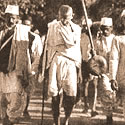 The Non-Cooperation Movement was pitched in under leadership of Mahatma Gandhi and the Indian National Congress from September 1920 to February 1922, marking a new awakening in the Indian Independence Movement. After a series of events including the Jallianwala Bagh Massacre, Gandhiji realised that there was no prospect of getting any fair treatment at the hands of British, so he planned to withdraw the nation's co-operation from the British Government, thus launching the Non-Cooperation Movement and thereby marring the administrative set up of the country. This movement was a great success as it got massive encouragement to millions of Indians. This movement almost shook the British authorities.Civil Disobedience Movement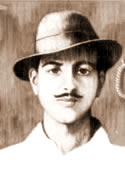 Mahatma Gandhi led the Civil Disobedience Movement that was launched in the Congress Session of December 1929. The aim of this movement was a complete disobedience of the orders of the British Government. During this movement it was decided that India would celebrate 26th January as Independence Day all over the country. On 26th January 1930, meetings were held all over the country and the Congress tricolour was hoisted. The British Government tried to repress the movement and resorted to brutal firing, killing hundreds of people. Thousands were arrested along with Gandhiji and Jawaharlal Nehru. But the movement spread to all the four corners of the country Following this, Round Table Conferences were arranged by the British and Gandhiji attended the second Round Table Conference at London. But nothing came out of the conference and the Civil Disobedience Movement was revived.During this time, Bhagat Singh, Sukhdev and Rajguru were arrested on the charges of throwing a bomb in the Central Assembly Hall (which is now Lok Sabha) in Delhi, to demonstrate against the autocratic alien rule. They were hanged to death on March 23, 1931The Rise of NationalismRadical leaders like Bal Gangadhar Tilak straightway pushed for self-rule for Indians. Tilak was also saddened by the fact that the education system of the British government did not portray India’s history and culture in a positive light. He advocated complete freedom (Swaraj) and managed to inspire many Indians with his famous slogan, “Swaraj is my birthright and I shall have it.” He was joined by other like-minded leaders like Bipin Chandra Pal and Lala Lajpat Rai. The trio together came to be known as ‘Lal-Bal-Pal,’ but they were expelled from the Congress for advocating violence and disorder. However, they had done enough to instill nationalism into the minds of thousands of Indians. The Partition of BengalSince pre-independent Bengal was as big as France in terms of its geography, the then Viceroy and Governor-General, Lord Curzon, ordered the partition of Bengal in 1905. He argued that the partition would lead to a better administration and ease the rising conflict between the Hindus and the Muslims. The Indian nationalists, however, believed that the move was an attempt to slow down the momentum gathered by the recent nationalist movements. They also believed that Lord Curzon was employing the divide and rule policy to create a rift between Hindus and Muslims. This led to a large-scale protest against the British rule, including boycotting British products and publications of several rebellious newspapers and articles. The government was eventually forced to reunite Bengal in 1911. But a new partition, based on the languages spoken, was created soon after. The partition of Bengal left an indelible mark on the people and political scenario of Bengal. 